 Поток информации в современном мире растет в геометрической
 прогрессии. Изучим актуальные способы работы с информацией.Цель тренинга – повысить навыки работы с информацией. Развиваемые компетенции: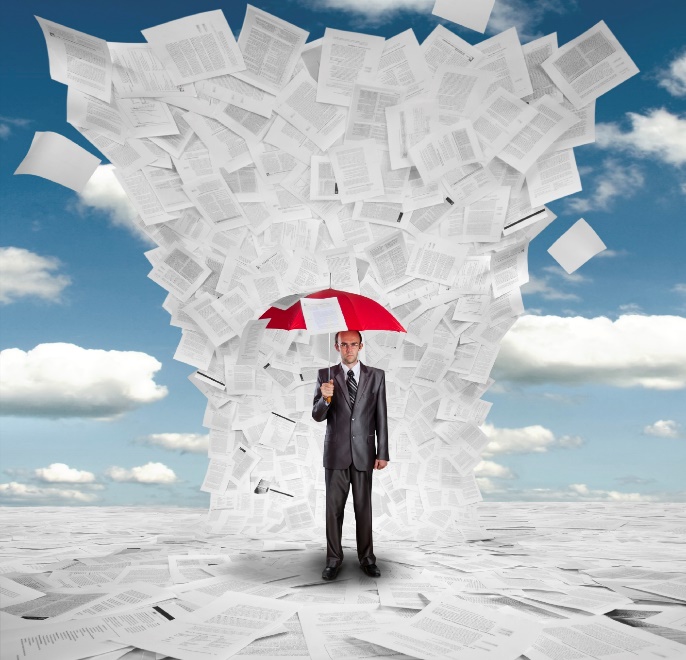 Грамотно обрабатывает входной поток информации.Эффективно анализирует и структурирует информацию.Видит систему в целом и учитывает влияние элементов системы друг на друга.Принимает решение на системном уровне, правильно используя имеющуюся информацию.Оценивает принятое решение и его финансовые последствия.Способен донести свою позицию до коллег – навык выдачи обратной связи.В последние двадцать пять лет в России изменилась способность людей к работе с информацией и принятию решений. Выросло поколение людей со «слайдовым мышлением». Глубокий системный анализ подменился плоским и поверхностным рассмотрением ситуаций с принятием решений сегодняшнего дня. Данный тренинг учит принимать информацию, передавать информацию без потерь, анализировать исходную информацию и принимать на ее основе лучшее решение. Так же, изучаются приемы быстрого чтения, организации личного информационного потока, архивирования нужной информации и т.п.Тренинг насыщен большим количеством заданий, упражнений и кейсов. Материалы адаптированы для работников нефтегазового сектора экономики. Кейсы основаны на реальных ситуациях, которые происходили и имели последствия.Данный курс адаптирован для Молодых специалистов. Методы проведенияНа тренинге используются такие методы работы как: выполнение письменных заданий и упражнений, интерактивные лекции, групповые дискуссии, работа в малых группах, мозговой штурм, решение кейсов, деловые игры.Продолжительность курса – два дня. Занятия проходят с 10 до 18.00 часов (с 9 до 17.00). ПрограммаВведение в тренинг Оценка своей способности работать с информацией.Работа с первичной информациейИерархия информации в организации. Вертикальные и горизонтальные информационные потоки, что они переносят.Виды информации (устная – письменная, формальная и не формальная).Прием и передача информации.Устное информирование. Причины потерь информации. Схема коммуникации «отправитель – получатель».Как добиться превосходной передачи информации.Коммуникации с коллегамиОбеспечение информационного поля в окружающем коллективе.Причины забывчивости. Как работает мозг и почему мы теряем информацию.Использование недокументированных способностей мозга к извлечению информации из долговременной памяти.Логика и Эмоции в информационном общении.Учет эмоций отправителя в процессе декодировки входящего сообщения.Как давать / предоставлять обратную связь с учетом личности сотрудника (в группах по функциональной вертикали).Практикум предоставления обратной связи (скрипты/алгоритмы беседы).Приемы эффективной организации работы с информациейТехника сбора и оценки информации.Методы выделения главного (сути) в массивах информации.Борьба с информационными завалами.Методики быстрого чтения. Способы работы с бумажными исходными данными (приказы, аналитика и т.д.).Организация информационного потока по E-mail.Структурирование информации.Новая тенденция работы в информационном мире, от накопления к нахождению.Структурирование информацииИерархия информации - от общего к частному, и от частного к общему.Визуализация информации.Системная диаграмма.Визуализация бизнес-процессов. Процессный подход в бизнесе.Алгоритмическое представление ситуации, блок схема.Причинно-следственный анализ.Комплексный анализ информации и принятие решения на системном уровнеУниверсальная модель принятия решений на основе информации.Формирование вариантов решения проблемы/задачи.Решения, принимаемых сотрудниками различного уровня, и их влияние на финансовые результаты деятельности подразделения.Формирование критериев принятия решений (введение в анализ тендерной информации).Взаимозависимость критериев и определение весовых коэффициентов.Мозговой штурм, как механизм генерирования перечня возможных вариантов.Расстановка приоритетов на основе анализа информации.Принятие решения.